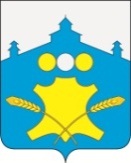 АдминистрацияБольшемурашкинского муниципального районаНижегородской областиПОСТАНОВЛЕНИЕ     14.09.2016 г.                                                                                        №  448О внесении изменений в административный регламент администрации Большемурашкинского муниципального района на предоставление муниципальной услуги «Прием заявлений, документов, а также  постановка граждан на учет в качестве нуждающихся в жилых помещениях в муниципальном образовании рабочий поселок Большое Мурашкино Большемурашкинского района Нижегородской области», утвержденный постановлением администрации Большемурашкинского муниципального района от 26.03.2013 г. № 210 (с изм. от 28.03.2016 г. № 157)       Руководствуясь Федеральным законом от 27.07.2010 г. № 210-ФЗ «Об организации предоставления государственных и муниципальных услуг», Федеральным законом от 06.10.2003 № 131-ФЗ «Об общих принципах организации местного самоуправления в Российской Федерации», Федеральным законом от 1 декабря 2014 года № 419-ФЗ «О внесении изменений в отдельные законодательные акты Российской Федерации по вопросам социальной защиты инвалидов в связи с ратификацией Конвенции о правах инвалидов», администрация Большемурашкинского муниципального района  п о с т а н о в л я е т:       1. Внести изменения в административный регламент администрации Большемурашкинского муниципального района на предоставление муниципальной услуги «Прием заявлений, документов, а также  постановка граждан на учет в качестве нуждающихся в жилых помещениях в муниципальном образовании рабочий поселок Большое Мурашкино Большемурашкинского района Нижегородской области», утвержденный постановлением администрации Большемурашкинского муниципального района от 26.03.2013 г. № 210 (с изм. от 28.03.2016 г. № 157) (далее – Регламент):Пункт 2.5. Регламента «Перечень нормативно-правовых актов, регулирующих отношения, возникающие в связи с предоставлением муниципальной услуги» дополнить подпунктами следующего содержания:«- Федеральным законом от 24 ноября 1995 года № 181-ФЗ «О социальной защите инвалидов в Российской Федерации»;- приказом Министерства труда и социальной защиты Российской Федерации от 22.06.2015 г. № 386н «Об утверждении формы документа, подтверждающего специальное обучение собаки проводника, и порядка его выдачи (зарегистрирован Министерством юстиции Российской Федерации 21.07.2015 г. № 38115)»;- Законом Нижегородской области от 05 марта 2009 года №21-З «О безбарьерной среде для маломобильных граждан на территории Нижегородской области»;».Подпункт 2.11.8 пункта 2.11.  Регламента «Требование к помещениям, в которых предоставляются муниципальная услуга, к месту ожидания и приема заявителей» раздела «Стандарт предоставления муниципальной услуги»  изложить в следующей редакции:        «2.11.8 Требования к  помещениям, где предоставляется муниципальная услуга, к месту ожидания и приема заявителей, размещению информации о порядке предоставления муниципальной услуги.        В целях организации беспрепятственного доступа инвалидов (включая инвалидов, использующих кресла коляски и собак проводников) к месту предоставления муниципальной услуги им обеспечиваются:1)	условия для беспрепятственного доступа к объекту (зданию, помещению), в котором предоставляется услуга;2)	возможность самостоятельного передвижения по территории, на которой расположены объекты (здания, помещения), в которых предоставляется муниципальная услуга, а также входа в такие объекты и выхода из них, посадки в транспортное средство и высадки из него, в том числе с использованием кресла коляски;3)	сопровождение инвалидов, имеющих стойкие расстройства функции зрения и самостоятельного передвижения;4)	надлежащее размещение оборудования и носителей информации, необходимых для обеспечения беспрепятственного доступа инвалидов к объектам (зданиям, помещениям), в которых предоставляется муниципальная услуга, с учётом ограничений их жизнедеятельности;5)	дублирование необходимой для инвалидов звуковой и зрительной информации, а также надписей, знаков и иной текстовой и графической информации знаками, выполненными рельефно-точечным шрифтом Брайля;6)	допуск сурдопереводчика и тифлосурдопереводчика;7)	допуск собаки проводника на объекты (здания, помещения), в которых предоставляется муниципальная услуга, при наличии документа, подтверждающего ее специальное обучение и выдаваемого по форме и в порядке, которые установлены приказом Министерства труда и социальной защиты Российской Федерации от 22 июня 2015 г. №386н «Об утверждении формы документа, подтверждающего специальное обучение собаки-проводника, и порядка его выдачи»;8)	оказание инвалидам помощи в преодолении барьеров, мешающих получению ими муниципальной услуги наравне с другими лицами. В случае невозможности полностью приспособить объект с учётом потребности инвалида собственник данного объекта обеспечивает инвалиду доступ к месту предоставления муниципальной услуги, либо, когда это возможно, ее предоставление обеспечивается по месту жительства инвалида или в дистанционном режиме.».1.3. Подпункт 3.2.1 пункта 3.2. Регламента «Состав, последовательность и сроки выполнения административных процедур, требования к порядку их выполнения» раздела «Состав, последовательность и сроки выполнения административных процедур (действий), требования к порядку их выполнения, в том числе особенности выполнения административных процедур в электронной форме»  дополнить подпунктом  следующего содержания:«г) направление документов по электронной почте.».   2.Управлению делами обеспечить размещение настоящего постановления на официальном сайте администрации Большемурашкинского муниципального района в информационно-телекоммуникационной сети «Интернет»  (И.Д.Садкова)  Контроль за исполнением настоящего постановления возложить на заместителя главы администрации Д.А.Макарова.Глава администрации района                                                                     Н.А.Беляков    